Adding CalJOBS ID for an Existing Student in TEOn the Records menu, go to Students and select Demographics.This opens a screen with ALL demographics fields. Under Identification, locate the CalJOBS ID field and enter the CalJOBS ID (max 12 digits).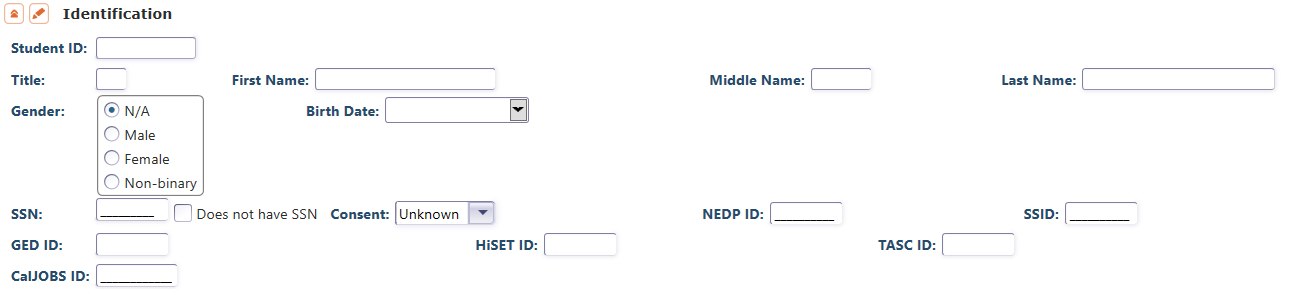 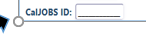 